Zamierzenia wychowawczo - dydaktyczne 
na miesiąc październik 2023 r.
 Oddział II „Motylki”Temat I: Bezpieczny przedszkolak na drodze.- poznanie zasad przechodzenia przez jezdnię oraz bezpiecznego poruszania się w jej okolicy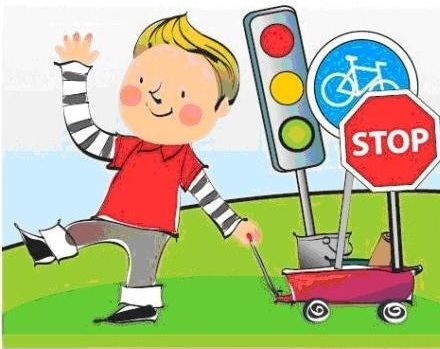 - poznanie wybranych znaków drogowych- zapoznanie z numerami alarmowymi policji, straży pożarnej, pogotowia ratunkowego- kształtowanie umiejętności poprawnego oceniania konkretnego zdarzenia oraz podejmowania odpowiednich działań- utrwalenie przez dziecko znajomości swojego adresu zamieszkania- ćwiczenie umiejętności posługiwania się swoim imieniem i nazwiskiem
Temat II: Nasze zwierzęta.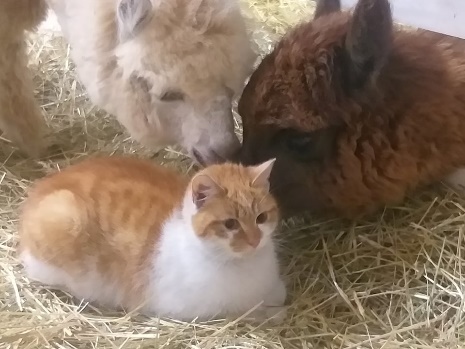 - wzbogacenie wiedzy o zwierzętach domowych- utrwalenie wiedzy dzieci na temat opieki nad zwierzętami domowymi- wspólne stworzenie listy obowiązków opiekuna- rozbudzenie zainteresowań zwierzętami- utrwalenie zawodu weterynarza
- doskonalenie umiejętności motoryki małejTemat III: Jesień w lesie.- poznanie charakterystycznych cech jesieni, środowiska leśnego oraz zasad ochrony przyrody- poznanie przedmiotów wykonanych z drewna, zapoznanie z pracą stolarza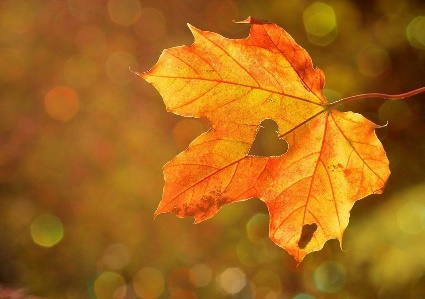 - poznanie charakterystycznych cech lasu jesienią- rozpoznawanie i nazywanie wybranych grzybów- zapoznanie dzieci z wyglądem i nazwami grzybów jadalnych i trujących- uświadomienie dzieciom niebezpieczeństwa płynącego ze spożywania nieznanych grzybówTemat IV: Zimowe zapasy.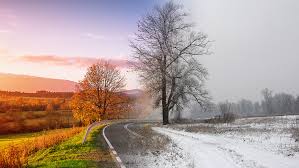 - poznanie ptaków odlatujących na zimę do ciepłych krajów- rozpoznawanie odgłosów ptaków- poszerzenie wiedzy o przygotowaniu się zwierząt do zimy- rozmowa na temat przygotowania się ludzi do zimy oraz robienia przetworów
W tym miesiącu uczymy się:Edukacja matematyczna:Przygotowanie do nauki czytania i pisania- utrwalenie znajomości figur geometrycznych- kształtowanie umiejętności porównywania liczby elementów w różnych zbiorach- ćwiczenie rozumienia pojęcia liczby- kształtowanie pojęcia liczby 2 i 3 w aspekcie kardynalnym i porządkowym- wprowadzenie cyfry 2 i 3- kształtowanie pojęcia symetrii- kształtowanie orientacji w przestrzeni- porównywanie wysokości dwóch przedmiotów za pomocą różnych przyborów mierniczych- przeliczanie liczebności zbiorów równolicznych z wykorzystaniem zasady „jeden do jednego”- rozwijanie rozumienia pojęć „mniej niż, więcej niż, tyle samo”- rozwijanie umiejętności matematycznych – porównywanie, szacowanie, klasyfikowanie, liczenie- poznanie litery a, A, m, M, t, T, e, E – drukowanej i pisanej
- uczestniczenie w ćwiczeniach narządów artykulacyjnych z wykorzystaniem głosek, sylab i krótkich tekstów- rytmiczny podział słów- wyodrębnianie zdań w wypowiedzi (liczenie zdań, układanie odpowiedniej liczby klocków itp.)- wyodrębnianie słów ze zdań – liczenie słów w zdaniach- tworzenie zdań z określoną liczbą słów- rozpoznawanie i nazywanie małych i wielkich liter- rozwijanie sprawności manualnej- odróżnianie druku od pisma- wykonywanie ćwiczeń grafomotorycznychprawidłowe gospodarowanie przestrzenią kartki- utrwalanie prawidłowej artykulacji poszczególnych głosek i grup spółgłoskowych- zachęcanie do podejmowania zabaw czytelniczych i językowychWierszaPiosenki„Słoneczka”M. MazanMam światełka odblaskowena mojej kurteczce,więc mnie widać na ulicy i pieszej wycieczce.Gdy jest wieczór, w mroku znikaczapka i kurteczka,lecz odblaski świecą z dalajak małe słoneczka!Nie przebiegam przez ulicę pomiędzy autami.Czekam na zielone światłona przejściu z pasami.A gdy ciemno i na drodze auta mnie mijają,moje odblaskowe słonkado wszystkich mrugają!Czemu z odblaskamina kurteczce chodzę?Bo dbam, żeby byłobezpiecznie na drodze!„Jesień artystka”D. Zakościelny
Gdy liście już z drzew pospadały,a z nieba wciąż zimny deszcz leje,poranne mgły kryją świat całyza oknem wiatr groźny szaleje.To znak, że na Jesień już pora.Przyroda do snu się szykuje.Ta jesień, co w szarych kolorach,co rano krajobraz rysuje.Ref. Bo jesień to taka artystka.Codziennie nam świat koloruje.Złotem na liściach rozbłyska,         x2A czasem szarością zasnuje
Lecz jesień nie jedno ma imię,gdy słońce przyrodę ogrzeje,nim wiatr schowa liście na zimę,to jesień kolory rozleje.I drzewa w czerwieni skąpane,rozrzucą brązowe kasztany.A złotem listeczki przybrane,odmienią krajobraz zaspany.Ref. Bo jesień to taka artystka… x2